Mooc lửngHình ảnh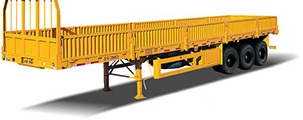 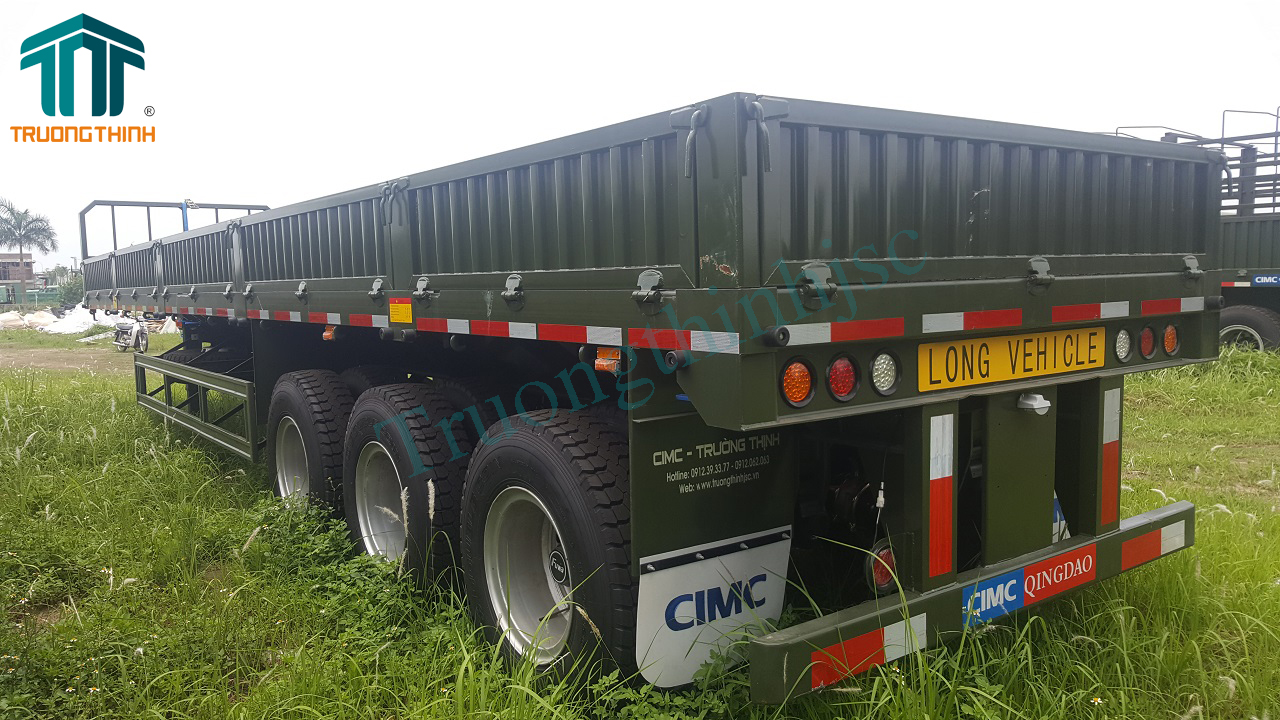 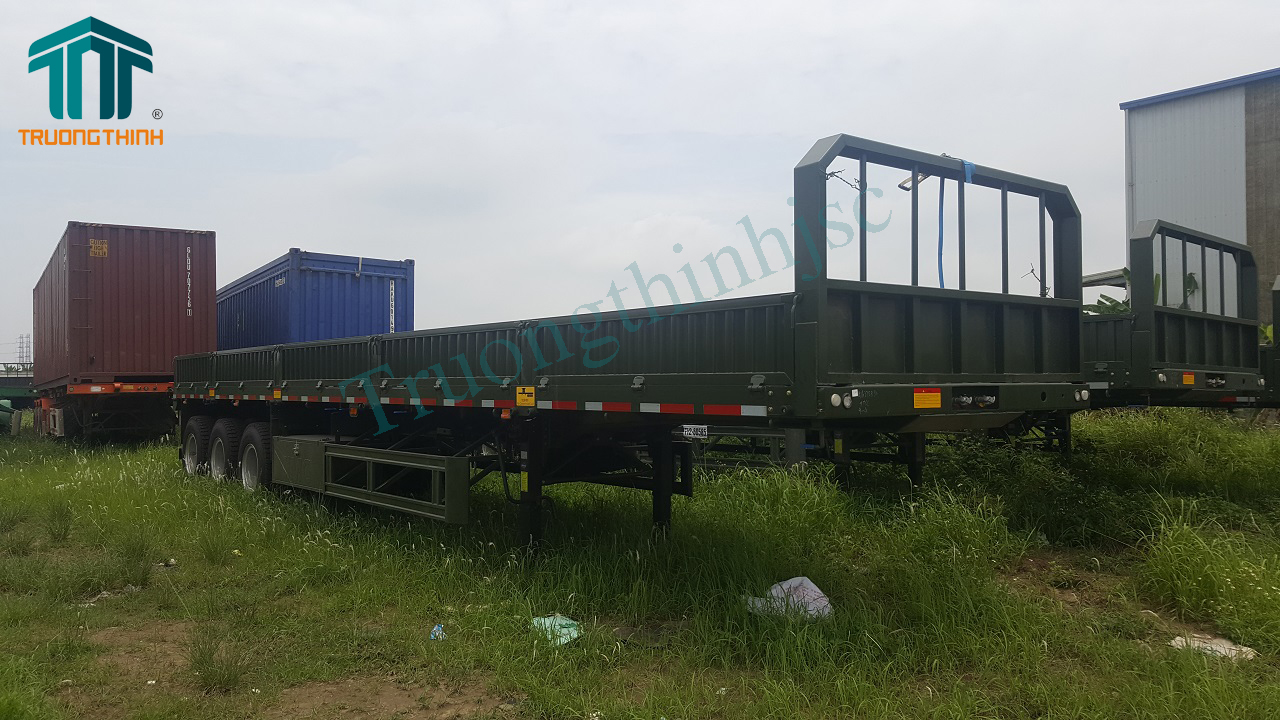 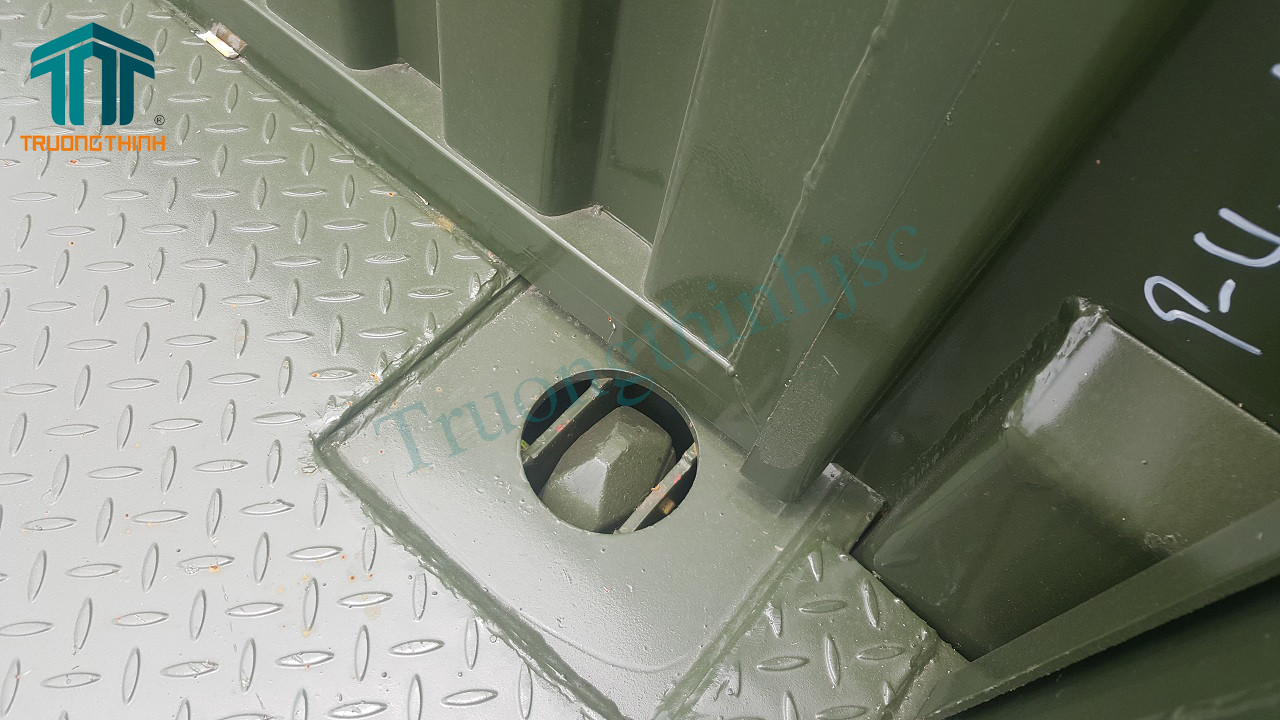 Thông số kỹ thuậtSơmi rơmooc tải (mooc lửng)ModelZJV9403QDXuất xứTrung QuốcNhãn hiệuCIMCMàu sắcXanhNăm sản xuất2017Kích thướcKích thước bao12244 x 2480 x 1540 (mm)Khoảng cách trục7450 + 1310 + 1310 (mm)Kích thước lòng thùng hàng/thùng xe12150 x 2340 x 450 (mm)Trọng lượng Khối lượng bản thân7.700 (kg)Khối lượng hàng chuyên chở cho phép30.925 (kg)Khối lượng toàn bộ chuyên chở cho phép38.625 (kg)Khối lượng phân bố lên chốt kéo14.625 (kg)Lốp 13 lốp 11.00R20 – 18PR (1 lốp dự phòng) – Loại lốp Double CoinTrục03 trục, FUWA 13 tấnThông số khácCơ chế khóa8 đinh có thể thu vào, 4 đinh cố địnhHệ thống treo8 lá nhíp với 4 quang cheo